Supplementary MaterialSupplementary Figures and TablesSupplementary Figures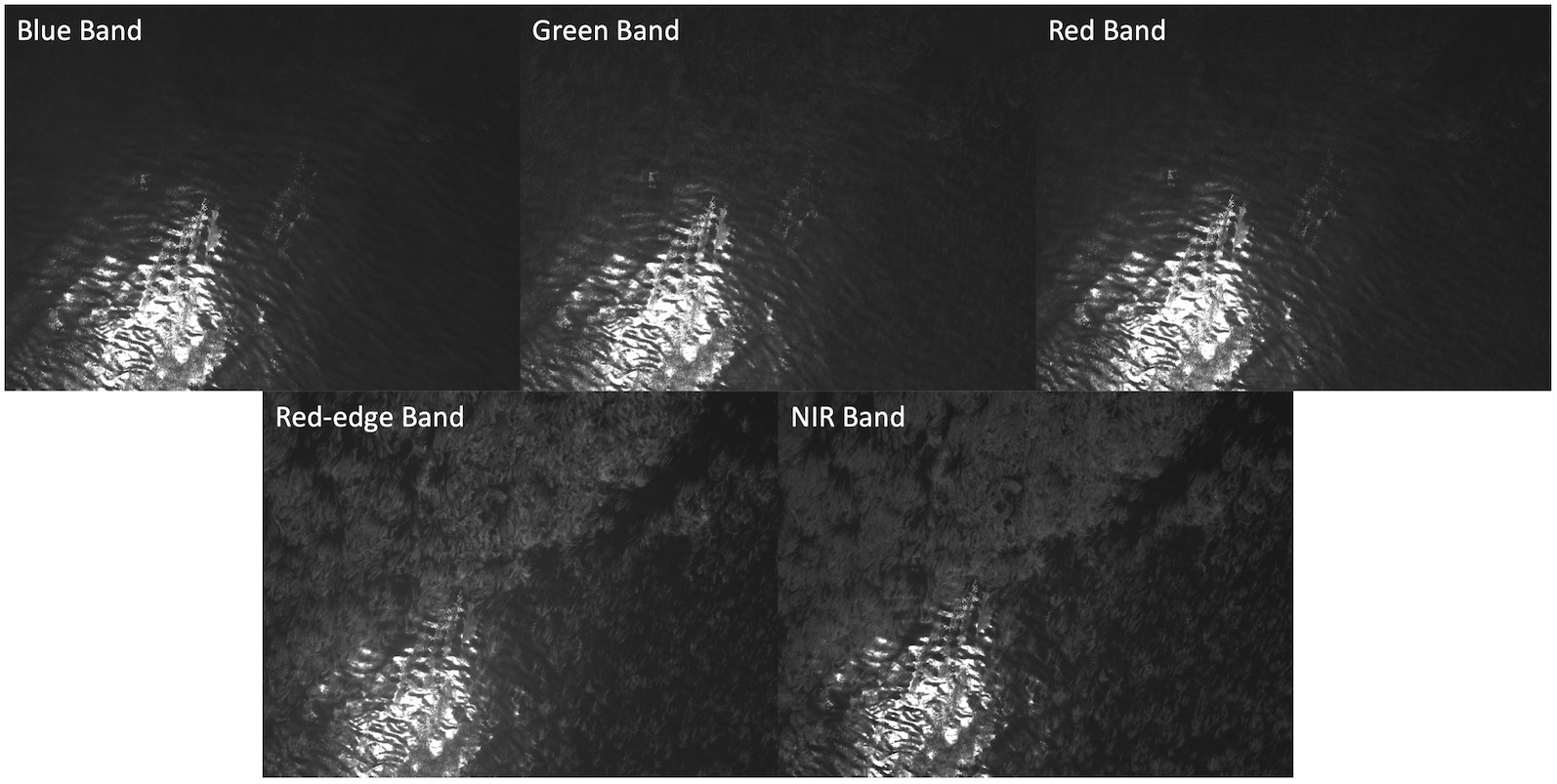 Supplementary Figure 1. Example of a blue, green, red, red-edge, and NIR band for a single UAV image. Kelp is least prominent in the blue band, allowing for more accurate isolation of glint pixels and less potential for the inclusion of undistorted kelp pixels within glint masks. 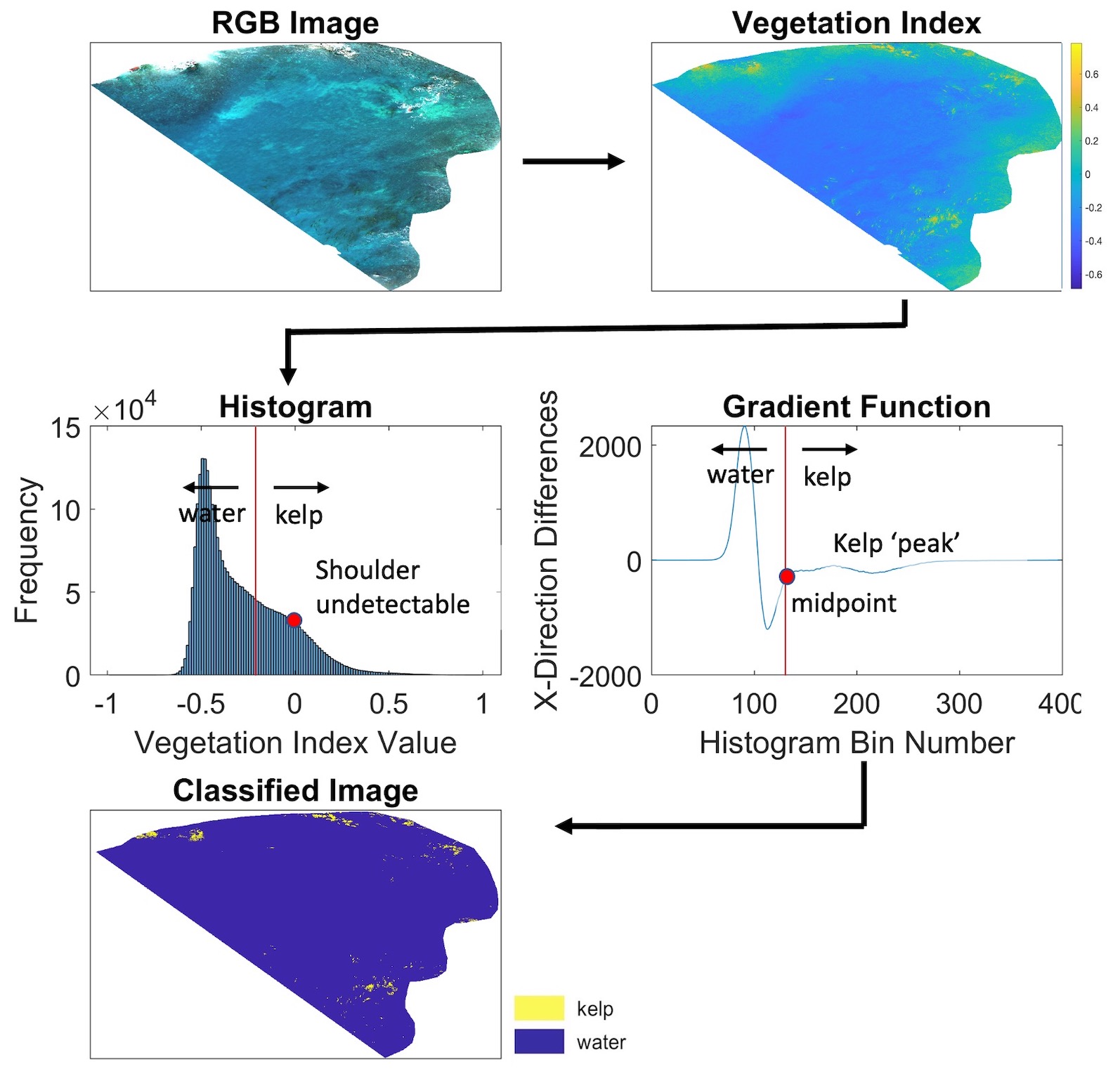 Supplementary Figure 2. Methodology used in the detection of the presence or absence of kelp in each pixel when only one histogram peak was identified. The function gradient is applied to the histogram to search for slight differences between neighboring histogram bins. The midpoint between the identified peaks from the gradient function is used as the vegetation threshold for kelp classification.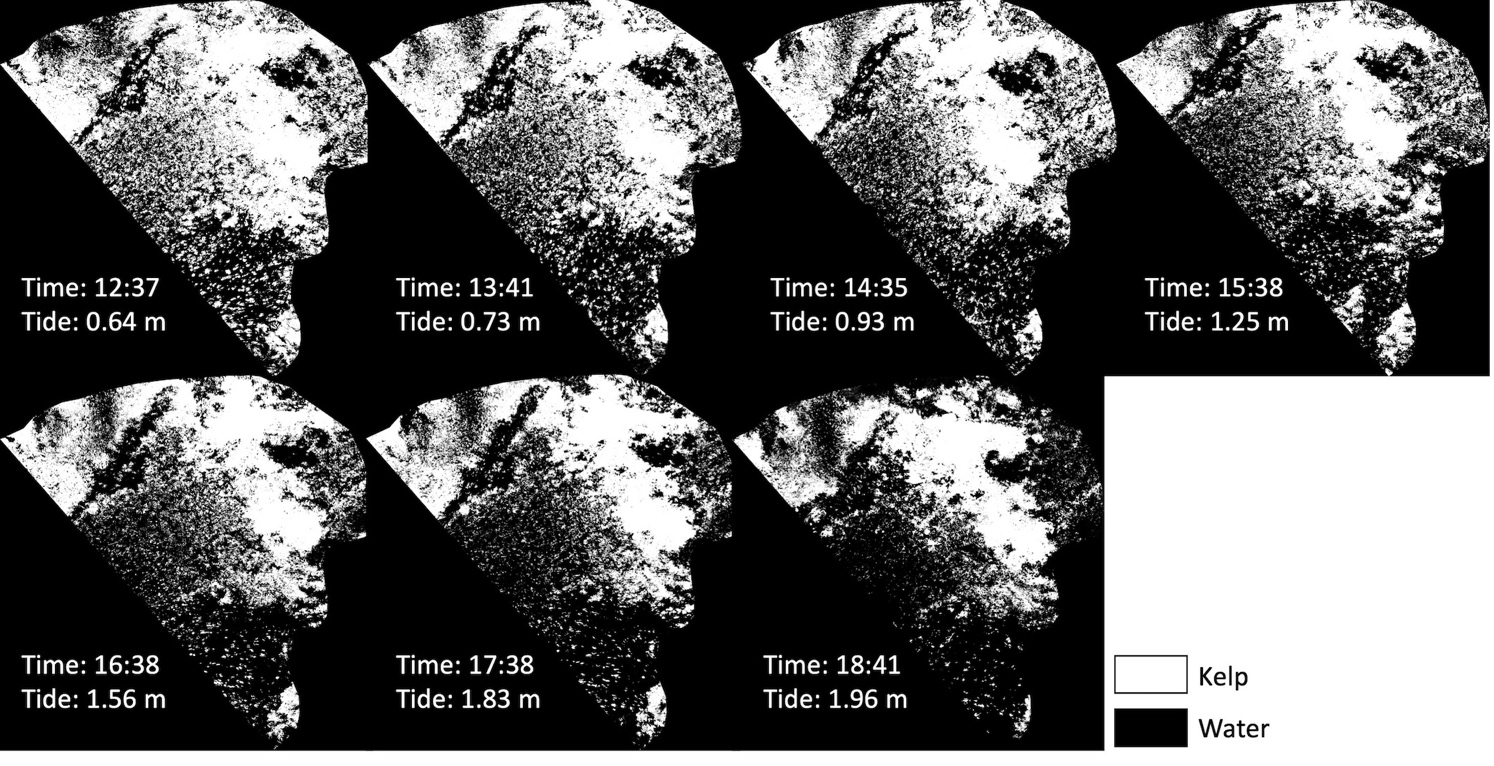 Supplementary Figure 3. Binary maps from the first tidal survey performed at Honeymoon Cove on 9 July 2018.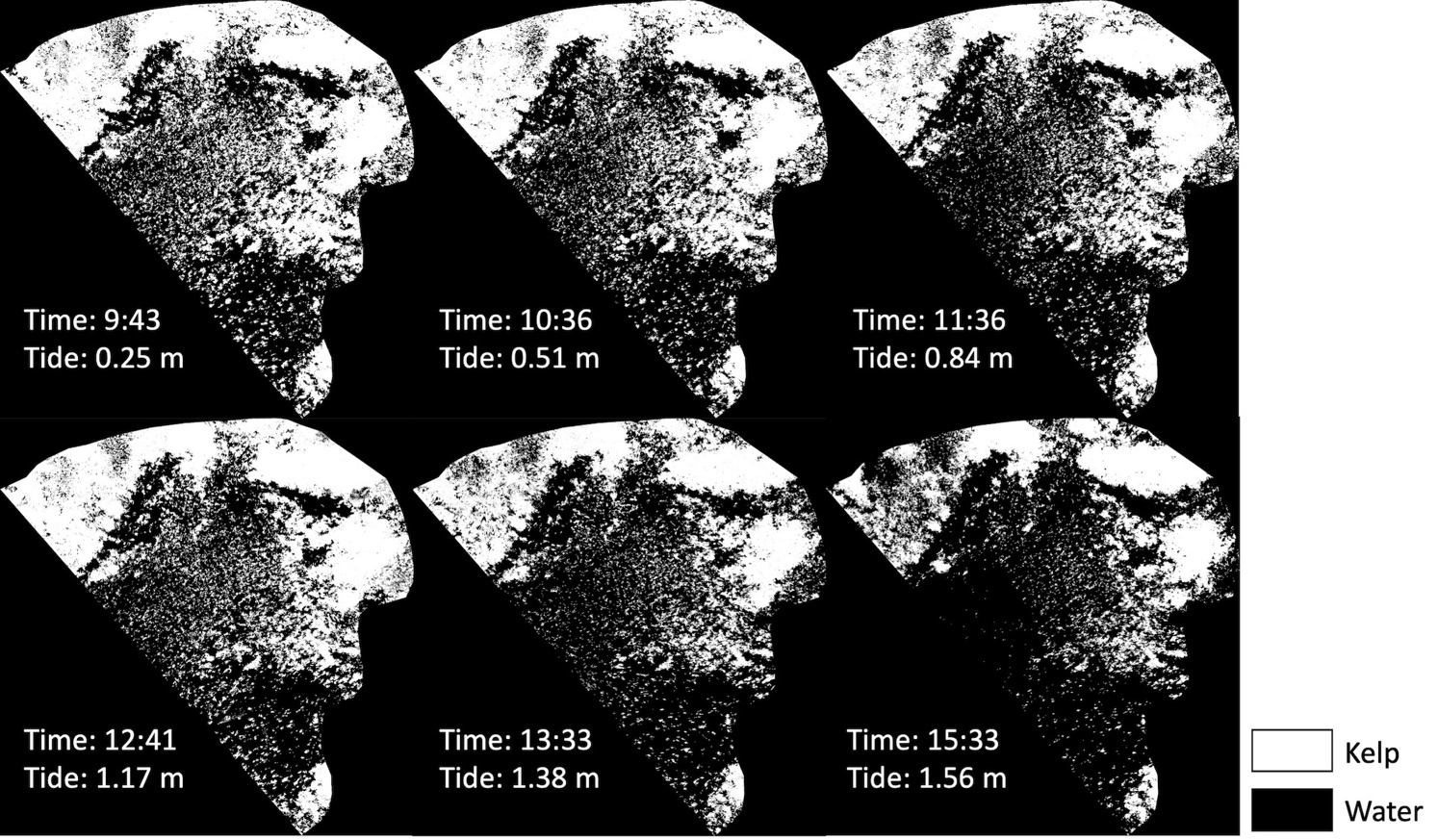 Supplementary Figure 4. Binary maps from the second tidal survey performed at Honeymoon Cove on 18 July 2018.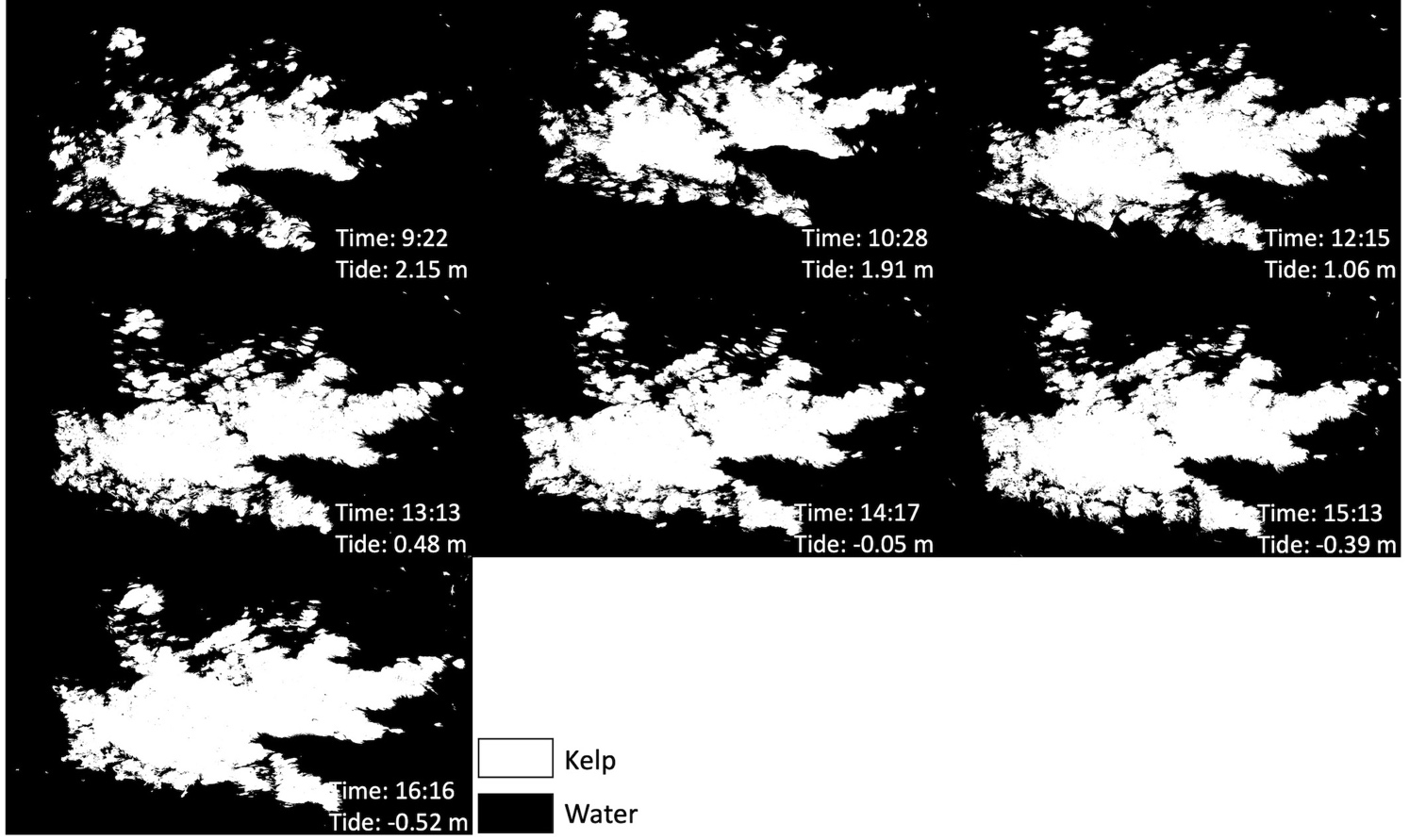 Supplementary Figure 5. Binary maps from the tidal survey performed at Arroyo Quemado on 2 January 2018.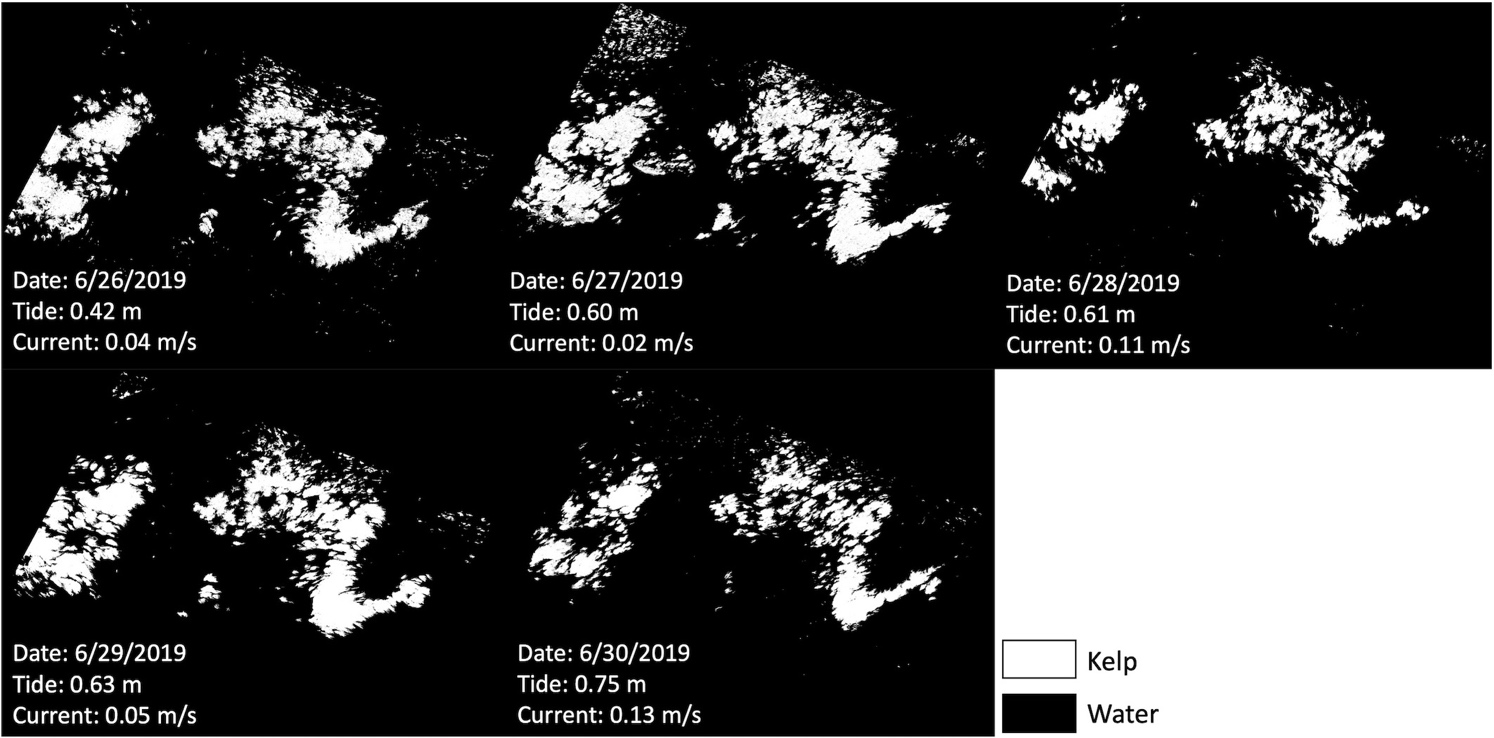 Supplementary Figure 6. Binary maps from the multi-day current surveys performed at Arroyo Quemado between 26 June 2019 and 30 June 2019.Supplementary TablesSupplementary Table 1. Tide, current, time of acquisition (represented by midpoint between flight launch and flight landing), sun azimuth, sun elevation, and sun zenith. Current data were available from the SBC-LTER ADCP located at the Arroyo Quemado (AQUE) kelp forest; no current data were available at Honeymoon Cove (HC). Solar azimuth was measured in degrees clockwise from north, and elevation in degrees up from the horizon (calculated from the NOAA Solar Position Calculator; https://www.esrl.noaa.gov/gmd/grad/solcalc/azel.html).UAV SurveydateFlightTimeTidalHeight (m)CurrentSpeed (m/s)SunAzimuthSun ElevationCosine ofSolar ZenithAQUE Current6/26/1911:360.420.0499.1956.110.83AQUE Current6/27/1913:150.600.02133.2874.610.96AQUE Current6/28/1913:240.610.11139.6275.820.97AQUE Current6/29/1914:120.630.05189.3578.600.98AQUE Current6/30/1915:180.750.13239.7670.320.94AQUE Tidal1/2/189:222.150.07128.9412.110.21AQUE Tidal1/2/1810:281.910.07141.2421.700.37AQUE Tidal1/2/1812:151.060.09166.5731.490.52AQUE Tidal1/2/1813:130.480.12182.2732.660.54AQUE Tidal1/2/1814:17-0.050.09199.3130.180.50AQUE Tidal1/2/1815:13-0.390.12212.7025.120.42AQUE Tidal1/2/1816:16-0.520.14225.5316.930.29HC Tidal 17/9/1812:370.64No Data117.1868.640.93HC Tidal 17/9/1813:410.73No Data159.8277.860.98HC Tidal 17/9/1814:350.93No Data216.9176.050.97HC Tidal 17/9/1815:381.25No Data248.5865.410.91HC Tidal 17/9/1816:381.56No Data262.2653.340.80HC Tidal 17/9/1817:381.83No Data271.3740.900.65HC Tidal 17/9/1818:411.96No Data279.3227.890.47HC Tidal 27/18/189:430.25No Data85.1332.440.54HC Tidal 27/18/1810:360.51No Data92.3343.430.69HC Tidal 27/18/1811:360.84No Data102.6255.780.83HC Tidal 27/18/1812:411.17No Data121.2868.340.93HC Tidal 27/18/1813:331.38No Data153.3775.840.97HC Tidal 27/18/1815:331.56No Data243.9465.760.91